الجمهوريــــة الجـــزائريــة الــديمقراطيــة الشعبــية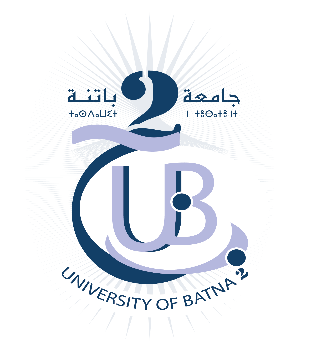 وزارة التعليـم العــالي والبحــث العلــمي    جامعة الشهيد مصطفى بن بولعيد- بــاتنة 2معهد العلوم وتقنيات النشاطات البدنية والرياضية استمارة الرغبات الخاصة بالشعبالاسم:............................................................................................................................................................................................................................................اللقب:............................................................................................................................................................................................................................................الفوج:................................................................................................................................................................................................................................................الرجاء منكم إختيار و ترتيب الشعب المرغوب فيها, و ذلك حسب الجدول الموالي:       الشعب المفتوحة للسنة الجامعية:2020/2021  نشاط بدني رياضي تربوي    تـــدريب رياضي تنافسي                توقيع الطالب :         المدير المساعد للدراسات:ترتيب الشعب المرغوب فيــها1-..............................................................................................................................................................................................................................................................................................................2-...................................................................................................................................................................................................................................................................................................................ملاحظة:1- التوجيه يتم حسب المقاعد البيداغوجية المفتوحة في كل شعبة : 50% لشعبة النشاط بدني رياضي تربوي ، 50% لشعبة النشاط التدريب الرياضي التنافسي.2- يتم ترتيب و توجيه الطالب حسب الاستحقاق بناء على القـرار الـوزاري رقم :714  المــؤرخ في: 03 نوفمبر2011المتضمن كيفيات ترتيب الطلبة وفق العلاقة التالية :MC=MSE (1-a(r+d/2+s/4)(